
О недопустимости коррупционных случаев  в ДОУДоклад для педагогов ДОУ Эпиграф:«Коррупция «есть корень, из которого
вытекает во все времена и при всяких соблазнах презрение ко всем законам».Как вы понимаете значение этих слов?В Толковом словаре русского языка Ожегова С.И., Шведовой Н.Ю. дается такое определение термина "коррупция": "Коррупция- это моральное разложение должностных лиц и политиков, выраженное в незаконном обогащении, взяточничестве, хищении и срастании с мафиозными структурами".
Назовите причины, вследствие которых, на ваш взгляд, происходят все эти негативные явления в нашей жизни.

-низкая заработная плата государственных служащих;
   - незнание законов;
   - желание легкой наживы;
   -  частая сменяемость лиц на различных должностях;
   - нестабильность в стране;
   -  коррупция как привычка;
   - низкий уровень жизни населения;
   - слабая развитость государственных институтов;
  -  безработица;
   - неразвитость институтов гражданского общества;
- рыночная экономика;
- конкуренция;
- рыночная экономика привела к тому,что одни разбогатели, а другие – стали бедными;
- поменялись нравственные ориентиры;
- на первое место вышли деньги, материальные ценности, а не духовные ценности...

1. Одно из наиболее коротких современных определений принадлежит Дж. Сентурия: коррупция это-злоупотребление публичной властью ради частной выгоды. Большинство исследователей сводят определение коррупции к взятке и злоупотреблению служебным положением. В этом же ключе определяют коррупцию и международные организации. 

2. Коррупция (лат. corruptio - порча, подкуп, упадок) – подкуп и взятничество, широко практикуемые в буржуазном мире среди различных должностных лиц, политических деятелей, военных чинов. Коррупция в Советском Союзе и др. социалистических странах расценивается как уголовное преступление. В нашей стране с коррупцией ведётся решительная, бескомпромиссная борьба. 

А сейчас заглянем в историю.

3. Коррупция в России имеет давние традиции. Российские источники упоминают о мздоимстве еще в 13 веке. Начиная с Ивана 3, известны попытки законодательного ограничения коррупции. Первой попыткой можно считать Белозерскую уставную грамоту, которая установила твердые «нормы» для наместников и их аппарата. Для отечественной истории, как и для истории других остающих в развитии стран, характерна высокая зараженность государственного аппарата коррупционными отношениями.В истории России были разные периоды равного наказания и того, кто подкупает и кого подкупают. Петр I определял наказание дающим взятку наравне с получившим взятку "…чинить велено смертную казнь, без всякой пощады". Такой подход отмечается и за рубежом, например, в современной Японии. Несмотря на принимаемые жёсткие меры по борьбе с коррупцией, всё ещё много чиновников продолжают брать взятки. 

4. Известен исторический анекдот: император решил сгоряча издать указ, согласно которому следует вешать любого чиновника, укравшего сумму, равную цене веревки. Однако его сподвижники в один голос заявили, что в таком случае государь останется без подданных. Интересно, что возглавивший по личному указанию императора борьбу с казнокрадством и взяточничеством Нестеров сам в конце концов был повешен за взятки.

5. В марте 2006 года Конвенция ООН против коррупции была ратифицирована в России. Президентом РФ Д.А.Медведевым 31 июля 2008г. утвержден Национальный план противодействия коррупции. В документе констатируется, что: «Несмотря на предпринимаемые меры, коррупция, являясь неизбежным следствием избыточного администрирования со стороны государства, по-прежнему серьёзно затрудняет нормальное функционирование всех общественных механизмов, препятствует проведению социальных преобразований и повышению эффективности национальной экономики, вызывает в российском обществе серьёзную тревогу и недоверие к государственным институтам, создаёт негативный имидж России на международной арене и правомерно рассматривается как одна из угроз безопасности Российской Федерации».

6. Коррупции может быть подвержен любой человек, чиновник, депутат, судья, сотрудник правоохранительных органов, администратор, экзаменатор, врач и т. д.. Главным стимулом к коррупции является возможность получения экономической прибыли, связанной с использованием властных полномочий, а главным сдерживающим фактором — риск разоблачения и наказания.

Первоочередной задачей в борьбе с коррупцией является формирование антикоррупционного мировоззрения и правосознания. С этой целью профилактические мероприятия должны проводиться со всеми участниками образовательного процесса: от руководителей до учащихся (воспитанников).

7. 1 февраля 2007 г. Россия официально вступила в «Группу государств против коррупции» (ГРЕКО). 7 мая 2009 г. наша страна подписала дополнительный протокол к Конвенции Совета Европы по уголовной ответственности за коррупцию. Без массового осознания гражданами колоссального вреда коррупции не может произойти серьезных позитивных перемен.Применение только карательных мер борьбы не позволяет обеспечить действенный контроль над коррупцией и ее негативными проявлениями, о чем свидетельствуют, например, события последних лет в Китае (введение расстрела). Исторический опыт, в том числе и нашей страны, свидетельствует о том, что именно умелое использование общественного контроля оказывалось эффективным средством любой национальной антикоррупционной стратегии. 

Действительно, на этих фактах мы убеждаемся, что коррупция – это одна из серьезнейших проблем нашего общества, которая требует немедленного решения. 

Какие формы коррупции знаете?Взятка;Растрата;Мошенничество;Вымогательство;Фаворитизм - в государственной и общественной жизни страстное покровительство любимцам (фаворитам) и назначение любимцев на высокие должности, несмотря на то, что они не обладают ни способностями, ни знаниями, необходимыми для их службы;Злоупотребление должностными полномочиями;. Как коррупция и ее проявления - взяточничество и подкуп влияют на различные сферы деятельности и организации? 

- взяточничество мешает бизнесу, который не может успешно развиваться в коррумпированной системе, что ведет к сокращению общего богатства страны; 
- казнокрадство приводит к тому, что деньги, выделяемые государством на оказание социальных услуг (школы, больницы, дороги, канализация, полиция и т.д.), не используются должным образом, что ухудшает качество услуг; 
- подкуп и взяточничество создает условия для того, чтобы люди, у которых есть деньги и связи, могли изменять законы и постановления государственных органов в своих интересах; 
- коррупция влечет за собой сокращение объема денежных средств, которые правительство должно выплачивать трудящимся и расходовать на приобретение предметов снабжения: книг, медикаментов, компьютеров и т.д; 
- подрывает доверие к правительству;           Итак, коррупция оказывает на вас воздействие, даже если вы не сталкиваетесь с ней напрямую через различные службы и организации. Согласно оценкам Всемирного банка, ежегодно в мире расточительно расходуется один триллион долларов ($1,000,000,000,000). Коррупция приводит к уменьшению богатства страны и снижению уровня жизни. Согласно исследованию, когда страны ведут борьбу с коррупцией , государственные доходы в долгосрочной перспективе возрастают в четыре раза. При снижении коррупции бизнес может развиваться на три процента быстрее, а уровень детской смертности может снизиться на целых 75%.

И тем не менее отношение к коррупции различное, и сейчас мы предоставим вам некоторые статистические исследования на тему коррупция . Цифры которые мы сейчас озвучим говорят сами за себя.

Из 163 обследованных стран в числе наиболее «чистых» – Финляндия, Исландия, Новая Зеландия и Сингапур -, где правительства успешно ликвидировало все возможные каналы распространения коррупции . США находятся на 17-ом месте в мире, наша страна заняла 111-ое место из 163. На 107-110 позициях расположены Гондурас, Белоруссия, Украина. 

Учитывая тот факт, что коррупция без постоянного противодействия ей имеет свойство расширяться и приспосабливаться к новым условиям, необходимо создать единый механизм, позволяющий уменьшить масштабы коррупции в минимальные сроки, а также выработать основные направления работы по проведению антикоррупционной политики в качестве постоянно действующей органичной функции государства. Благодаря четкой, последовательной антикоррупционной политике Главы государства, в обществе создана атмосфера нетерпимости по отношению к коррупционерам и сформированы условия для того, чтобы вести "беспощадную борьбу с коррупцией , невзирая на лица и должности". Таким образом, создаются все необходимые правовые, экономические и политические предпосылки для полноценной и эффективной борьбы с коррупцией и порождающими ее причинами.

 В 2003 году была принята Конвенция ООН против коррупции, и теперь ежегодно 9 декабря мы отмечаем Международный день борьбы с коррупцией. "От вашего «нет» зависит многое"»… От вас, от молодежи!

Какой смысл вы вкладываете в это понятие, когда говорим: «МОЛОДЕЖЬ против коррупции ?»

 Молодежь – ускоритель внедрения в практику новых идей, инициатив, новых форм жизни, поскольку по природе она противник консерватизма и застоя. В современном мире одним из опаснейших социальных явлений, напрямую затрагивающих интересы общества и государства, выступает коррупция . И борцом против этого недуга должна стать именно молодежь. 

Что могу сделать я? ( групповая работа).

1.Считаете ли вы, что материальное вознаграждение (подарки, деньги)педагогам,  врачам, преподавателям школ и вузов, работникам ЖЭКов и т. д. за работу, которую они должны делать бесплатно, является столь же опасным и вредным явлением для общества, как и коррупция органов государственной власти?

2.Рассмотреть ситуации и указать, в которых из них представлены случаи коррупции, а в которых нет.

1. В благодарность за то, что врач вылечил её тяжело больного ребёнка, Галина подарила врачу букет из цветов своего сада.

2. Бухгалтер Иванова С. использовала поддельные счета, которые содержат неверную информацию.

3. Кандидат в депутаты договорился фирмой о финансировании её выборов в органы государственной власти, взамен обещал помогать этой фирме получать хорошие заказы.

4. Государственное должностное лицо пользуется служебным автомобилем и топливом в личных целях.

5. Иван вынужден был отблагодарить чиновника, сознательно тянувшего время для решения его вопроса.

6. Должностное лицо правительства поздно приходит на работу, рано возвращается с работы и в рабочее время занимается личными делами.

Назовите способы борьбы с коррупцией? 

Это: Усовершенствовать законы.
Уменьшить количество чиновников.
Повысить зарплату (для действительно необходимых лиц).
Повысить эффективность работы правоохранительных органов в деле борьбы с коррупцией.
Открытость в СМИ.
Не давать и не брать взяток.
Ужесточить наказания за коррупцию.
Воспитание нетерпимости в обществе к коррупции и уважения к закону.

Итог.

Завершая я хочу сказать, я верю, что у нашей страны великое будущее, она сумеет пережить все трудности и станет еще прекрасней. А поможете России в этом вы! Как видите, коррупция сильна, но бороться с ней можно. Если давать отпор коррупционерам и взяточникам, то спрут останется без своих щупалец. Скоро вы станете взрослыми, вам придётся решать многие вопросы, которые ставит перед нами жизнь. Постарайтесь найти верное решение в любой ситуации, не обходя закон. Спасибо всем за общение! Закончить наш серьезный разговор хотелось бы словами Ф.М. Тютчева (знаменитый афоризм):

Умом Россию не понять,
Аршином общим не измерить:
У ней особенная стать – 
В Россию можно только верить.

Считаю, сегодняшний классный час затронул очень серьезную проблему, есть над чем поразмыслить и рассуждать. Дело молодежи нужно поддержать. Здесь только не должно быть эмоциональных перегибов, непроверенных фактов. Главное, чтобы не получился молодежный террор. Нужно принимать только тщательно выверенные решения. На этом наш классный час окончен.    Муниципальное бюджетное дошкольное             образовательное учреждение       «Детский сад №26 «Золотая рыбка»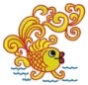 Адрес: 623752 Свердловская область,  г. Реж, ул. Чапаева, д. 23
Тел.: 8 (34364) 3-88-80        Email: detsad_zolotayrubka@mail.ruАдрес: 623752 Свердловская область,  г. Реж, ул. Чапаева, д. 23
Тел.: 8 (34364) 3-88-80        Email: detsad_zolotayrubka@mail.ru